УДК 001.92	Редакторские заметки	DOI: 10.18287/2223-9537-2022-12-1-117-128Инструкция по подготовке научных статей для журнала 
«Онтология проектирования»© 2022, Н.М. Боргест1, 2, Д.М. Козлов1, С.В. Смирнов21 Самарский национальный исследовательский университет им. академика С.П. Королева, Самара, Россия2 Самарский федеральный исследовательский центр РАН,
  Институт проблем управления сложными системами РАН, Самара, РоссияАннотацияОписываются правила подготовки публикации в журнале «Онтология проектирования», конкретно – научной статьи (формат и правила подготовки публикаций в ином жанре, например, редакционной передовицы, открытого письма в редакцию, сообщения о научно-организационном событии и т.п. согласовываются с Исполнительной редакцией журнала в индивидуальном порядке). Инструкция разработана от имени и по поручению Редакционной коллегии журнала; её составители руководствовались двумя главными целями – уменьшить авторам трудоёмкость подготовки статей и сократить техническое редактирование представляемых материалов при вёрстке издания. Инструкция представляет собой шаблон- инструкцию для создания оригинальной научной статьи для журнала «Онтология проектирования». Использование предлагаемого шаблона обеспечит выполнение требований, предъявляемых к оформлению материалов статьи, и облегчит работу авторов, рецензентов и издателей. В качестве инструмента для подготовки текста статьи требуется использовать редактор MS Word версии не ниже 97-2003, а как основное средство форматирования текста – применять ограниченный набор стилей, принятый для журнала «Онтология проектирования» и представленный в шаблоне-инструкции. Только эти принятые стили должны использоваться при подготовке текстов рукописей статей. Примеры стилей использованы при оформлении различных элементов данного шаблона-инструкции. Зафиксирована структура научной статьи. Новым для подобных шаблонов-инструкций является формулирование обязательных требований и технических ограничений к содержанию различных составляющих статей, подготавливаемых для публикации в журнале. Ряд требований определяется этикой научных публикаций. Инструкция предназначена для авторов статей, представленных на русском языке.Ключевые слова: структура статьи, содержание, стиль, примеры форматирования, инструкция, шаблон-инструкция.Цитирование: Боргест Н.М., Козлов Д.М., Смирнов С.В. Инструкция по подготовке статей для журнала «Онтология проектирования» // Онтология проектирования. 2022. Т.12, №1. С.117-128. DOI:10.18287/2223-9537-2022-12-1-117-128.Благодарности: работа поддержана Фондом научных исследований (проект 3-2022); авторы выражают признательность членам редколлегии журнала «Онтология проектирования» за замечания и рекомендации по усовершенствованию данной инструкции.Финансирование: подготовка инструкции спонсирована издательством «Новая техника».Конфликт интересов: авторы заявляют об отсутствии конфликта интересов.ВведениеИзлишне разъяснять актуальность и мотивировать необходимость надлежащего публичного представления материалов научных исследований. Требования к оформлению статьи для журнала «Онтология проектирования» [1] по мере необходимости совершенствуются и публикуются на сайте журнала в разделе «Требования», где в формате шаблона- инструкции размещена Инструкция по подготовки статей. Обязанности авторов статей указаны также на сайте в разделе «Этика».Излагаемые далее сведения являются инструкцией по подготовке научных статей для журнала «Онтология проектирования». В технических деталях требования к оформлению материалов ориентированы на стандарт Российской Федерации ГОСТ Р 7.0.7-2021 [2] и правила подготовки материалов научных статей, выдвигаемые отечественными и международными индексами научного цитирования (РИНЦ, Scopus, WoS, Copernicus и т.д.).При описании правил подготовки и форматирования статьи для журнала «Онтология проектирования» используется терминология MS Word for Windows, поскольку для опубликования текст рукописи должен быть представлен в формате этого процессора с использованием фиксированного набора стилей, определённых в данной инструкции.В целом инструкция (с учётом примеров, в качестве которых нужно рассматривать оформление различных структурных элементов текста) содержит достаточный набор сведений для оформления рукописи статьи.Общие положенияСтатьи представляются авторами для опубликования в журнале либо на русском, либо на английском языке.Данная инструкция прямо адресуется авторам, избравшим для публикации русский язык, и требует включения в текст ограниченного числа фрагментов на английском языке. Если в качестве основного языка публикации выбирается английский язык, то некоторые фрагменты статьи надлежит представить на русском.Текст рукописи должен быть подготовлен в виде файла формата MS Word (версия не ниже 97-2003, форматы doc, docx или rtf) с именем, составленным из фамилий авторов, в форме, устанавливаемой следующим образцом: Боргест_Козлов_Смирнов (см. перечень авторов данной инструкции).Рекомендуемый объём статьи – от 10 до 25 страниц. В тексте использовать шрифт Times New Roman (исключения допускаются лишь в рисунках). Вставку специальных символов и букв греческого алфавита осуществлять командой Вставка/Символ.Рекомендуется не пренебрегать использованием буквы «ё», тем более в случаях возможного разночтения.При необходимости могут использоваться выделения в тексте: курсив и, как исключение, полужирный курсив.Устанавливаются одинарный межстрочный интервал абзацев и режим автоматической расстановки переносов. Номера страниц и какие-либо колонтитулы должны отсутствовать. Параметры страницы установлены в данном шаблоне-инструкции и не подлежат изменению.Структура статьиСтруктурными элементами статьи являются:титульная часть, которая включает:индексы УДК, тип статьи (различают научные, обзорные, редакционные, дискуссионные статьи, персоналии, редакторские заметки, рецензии и т.п.) и DOI,название статьи,знак охраны авторского права и перечень авторов,перечень организаций, представляемых авторами (аффиляции авторов),аннотацию статьи,ключевые слова,образец ссылки на статью для цитирования,благодарности и/или указание источника финансирования (необязательные элементы);содержательная часть, включающая введение, основную часть статьи и заключение;список источников;сведения об авторах;даты поступления и принятия статьи к публикации.На английском языке представляют:титульную часть без УДК и DOI;списки подписей к рисункам  и/или заголовков таблиц (если в статье таковые имеются);список источников;сведения об авторах;даты поступления и принятия статьи к публикации.Обязательным элементом статьи должно быть предложение авторов о тематическом разделе журнала, к которому, по их мнению, относится статья.Далее рассматриваются требования и рекомендации по содержанию и оформлению каждого структурного элемента статьи. Разъяснение представления структурного элемента статьи сопровождается указанием в угловых скобках наименования стиля форматирования, который устанавливается для этого элемента шаблоном.Требования к содержанию и оформлению структурных элементов статьи на русском языкеТитульная частьДля составляющих титульной части Аннотация, Ключевые слова, Цитирование, Благодарности и Финансирование делается отступ справа на 2 см.УДК, тип статьи и DOIОткрывает статью строка с указанием индекса УДК, типа статьи и DOI Т1 УДК-Тип статьи-DOI. Обязанность определения индекса УДК возлагается на авторов. DOI - цифровой идентификатор статьи -  следует привести в виде, использованном в данном шаблоне.НазваниеНазвание статьи Т2 Название статьи должно содержать по возможности малое количество слов (рекомендуется 7  2), описывающих содержание статьи, и определять основную из рассматриваемых в статье проблем или характеризовать предмет работы.Знак охраны авторского права и перечень авторовСтрока начинается знаком копирайта , годом опубликования статьи в журнале и продолжается перечнем инициалов и фамилий авторов статьи Т3 Автор(ы). Автор, ответственный за переписку, отмечается условным изображением конверта .АффиляцииУказываются наименования организаций (в именительном падеже без обозначения организационно-правовой формы юридического лица: ФГБУН, ФГБОУ ВО, ПАО, АО и т. п.), представляемых авторами Т4 Аффиляция.Организация упоминается в перечне однократно. Когда авторы представляют разные организации, то связь между перечнями авторов и организаций устанавливается с помощью нумерации арабскими цифрами верхним индексом по образцу титульной части данной инструкции.АннотацияЭтот элемент статьи открывается заголовком Т5 Аннотация (заголовок), после которого следует собственно текст аннотации Т5 Аннотация (текст). Объём аннотации – 200-250 слов. Аннотация – это фактически реклама статьи, поэтому должна быть точной и конкретной, интересной и простой для понимания, так как она прямо влияет на то, будет ли статья прочитана в дальнейшем. В аннотации рекомендуется очертить область, предмет и задачи исследования, методы решения задач, основные гипотезы, главные результаты, их научное и практическое значение. Обязательным элементом содержания аннотации является отражение оригинальности работы и новизны приведённых в статье научных результатов. Рекомендуется использование оборотов вида «впервые получено», «новизна заключается в …», «новым является …» и т.п.Ключевые словаАбзац в стиле Т6 Ключевые слова начинается выделяемой полужирным курсивом заставкой «Ключевые слова:», после которой помещается перечень ключевых слов статьи (5-10 слов или словосочетаний, состоящих не более чем из трёх слов), разделённых запятыми.Ключевые слова являются метками статьи, которые используются не только читателем, но также индексирующими и реферирующими сервисами и базами данных. Не рекомендуется использовать слова слишком широкого значения, многословные термины; допустимы только общепринятые сокращения.Образец для цитирования статьиАбзац в стиле Т7 Для цитирования начинается выделяемой полужирным курсивом заставкой «Цитирование:», после которой помещается библиографическое описание статьи по образцу в данной инструкции.Благодарности и/или финансированиеАбзац для каждой из этих необязательных составляющих оформляется в стиле Т8 Благодарности и начинается соответственно заставкой «Благодарности:» и/или «Финансирование:». Слова благодарности могут адресоваться организациям (учреждениям), научным руководителям и другим лицам, оказавшим помощь в подготовке статьи; сведения об источниках финансирования работ, подготовки и публикации статьи.Содержательная частьРедакция ориентируется на отечественный стандарт представления научно-исследовательских материалов (ГОСТ 7.32-2001), приветствует и IMRAD-структурирование статьи. В содержательной части должны присутствовать: чёткая постановка задачи, описание сущности и методов исследования, изложение полученных результатов и указание на область их применения. Рекомендуется придерживаться стиля повествования от третьего лица.Текст должен состоять из относительно самостоятельных, законченных частей (разделов, подразделов), удобных для осваивания читателем. Структурированный текст - это признак глубокой работы автора, свидетельство уважения к читателю и заботы о нём. Именно для читателя предназначена статья, именно ему предстоит разобраться в написанном и принять решение об использовании материала статьи. Неудачно структурированная статья затрудняет её прочтение и понимание. Мысль не должна «растекаться» на несколько страниц (это не литературное произведение), а быть содержательной, конкретной и понятной читателю.Введение и заключение Заголовки этих составляющих содержательной части статьи оформляются в стиле Заголовок ненумерованный.Во введении (рекомендуемый объём - не более двух страниц) разъясняются мотивы, которые побудили авторов к выполнению исследования и написанию статьи, суть рассматриваемой проблемы, имеющиеся подходы к её решению, полезность работы. Цель исследования формулируется исходя из тематики и направленности журнала.В заключении (до одной страницы) оценивается степень достижения поставленных целей работы, кратко формулируются её результаты и выводы.Основная частьКоличество структурных единиц основной части статьи – разделов, должно быть не менее двух. Разделы – это развернутые описания разработанных подходов, концепций, моделей, методов и полученных с их помощью результатов. Рекомендуемый объём раздела (подраздела) – не более трёх страниц. Разделы должны иметь заголовки, выдержанные в стиле Заголовок раздела.Допускается введение подразделов, заголовки которых формируются в стиле Заголовок подраздела; возможно использование и пунктов, для заголовков которых используется стиль Заголовок 3,Пункт.Дальнейшее структурирование статьи ограничивается абзацной структурой текста, а также возможностью строить списки (перечисления) двух видов – 1) Список с нумерацией и ■ Список с буллитами.Текстовые абзацы следует оформлять, используя либо стиль Абзац с отступом, либо стиль Абзац без отступа (последний может потребоваться, например, для продолжения текста после формулы).Список источниковСписок использованных источников должен начинаться заголовком Список источников Заголовок ненумерованный и включать пронумерованный список источников Источник.Сведения об источниках следует располагать в списке в порядке появления ссылок на источники в тексте статьи. Требования к оформлению библиографических ссылок в целом ориентированы на правила e-Library и ГОСТ 7.0.5-2008, ГОСТ 7.1-2003, ГОСТ 7.80-2000. Примеры даны в списке источников данного шаблона-инструкции.Не рекомендуется излишнее самоцитирование (не следует переходить 20-ти процентный предел для ссылок на свои работы).Сведения об авторахСведения открываются заголовком Сведения об авторе (или авторах) в стиле Заголовок ненумерованный и оформляются в стиле Абзац без отступа 10.Сведения представляются обо всех соавторах статьи (по порядку следования в перечне авторов в титульной части, одним абзацем для каждого соавтора) с указанием для каждого автора идентификационных индексов в реферативных базах публикаций и контактного адреса электронной почты. Адрес автора, ответственного за переписку, отмечается условным изображением конверта .Краткая научно-биографическая справка об авторе начинается с указания фамилии, имени, отчества (полностью), года рождения, даты окончания учебных заведений, содержит сведения об учёной степени, должности, месте работы и области научных интересов.Обязательна портретная фотография автора (размер 2,53 см, разрешением не ниже 300 dpi). Рекомендуется, чтобы лицо занимало не менее половины площади изображения. Сведения о поступлении и подготовке статьи к публикацииЭти сведения следует отделить от предшествующего текста строкой, целиком заполненной символом подчеркивания «_» в стиле Абзац без отступа.Окончательно сведения будут сформированы исполнительной редакцией. При подготовке статьи достаточно ограничиться здесь вставкой пустой строки в стиле Поступление_Рецензирование_Принятие к публикации и закрыть эту часть строкой, целиком заполненной символом подчеркивания «_» в стиле Абзац без отступа.Требования к содержанию и оформлению структурных элементов статьи на английском языкеТитульная частьФормат англоязычной титульной части совпадает с её русскоязычным вариантом, но строка с УДК, стилем статьи и DOI не приводится и отступ справа не используется (см. подраздел 3.1). Формат описания статьи для цитирования включает указание языка оригинала [In Russian]. Важно обеспечить высокое качество перевода титульной части статьи, т.к. она обрабатывается международными базами данных и становится доступной для международного научного сообщества.Список подписей к рисункам и заголовков таблицВслед за описанными выше структурными элементами помещается список под заголовком List of figures and tables Заголовок ненумерованный. В список включают сначала подписи к рисункам, имеющимся в статье, а затем - заголовки таблиц. Каждый элемент списка представляет собой отдельный абзац в стиле Figure/Table.Список источниковПосле списка подписей размещается References Заголовок ненумерованный - список источников на английском языке, элементы которого оформляются в том же стиле, что и список источников на русском языке. Однако формат описания источников изменяется для соответствия оформлению библиографических ссылок, принятому в зарубежных изданиях.Для источников, опубликованных не на английском языке, библиографическое описание приводится в переводе на английский язык. При этом язык источника указывается в скобках, например [In Russian] или [In Germany]. Образцы оформления описания источников приведены в References данной инструкции.Сведения об авторах и о поступлении и подготовке статьи к публикации См. подраздел 3.4 (фотографии авторов не приводятся) и подраздел 3.5.Иллюстрации и таблицыНа все помещаемые в статью иллюстрации (чертежи, графики, схемы, компьютерные распечатки, диаграммы, фотоснимки и т.п., далее рисунки) и таблицы в её тексте должны присутствовать ссылки (см. раздел 7), которые в тексте должны предварять появление иллюстрации или таблицы. Рисунок или таблица размещается на той странице, где на них впервые встречается ссылка, в крайнем случае - на следующей странице. Объект центрируется по ширине страницы, если занимает более половины её ширины, иначе - располагается у левого поля страницы, а пространство справа от него заполняется текстом (см. рисунок 1).Рисунки и таблицы должны иметь названия и номера. Используется сквозная нумерация (арабскими цифрами) в пределах статьи отдельно для иллюстраций и таблиц.Подрисуночная подпись Подпись к рисунку включает слово «Рисунок», за которым помещается порядковый номер, и через тире – название иллюстрации. Точка в конце подписи к рисунку не ставится.Между иллюстрацией и подрисуночной подписью может размещаться специальная тестовая вставка - пояснительные данные Пояснительные данные к рисунку.Рисунки 1-2 дают примеры оформления иллюстраций.Заголовок таблицы Заголовок таблицы помещается над таблицей и включает слово «Таблица», номер таблицы и через тире –название таблицы (см. например, таблицу 1). ФормулыФормулы, которые могут потребоваться при изложении, можно разделить на два класса: простые и сложные.Простые формулы содержат обычно символы с индексами (подстрочными и/или надстрочными), а также обозначения, маркируемые специальными символами. Например: (t) = +(t — ), p  (0, 1), [02 + (k — 1)12]/(01)2, e —t, k  int[V*(X) —2] + 1. Следует придерживаться общепринятой для математических текстов практики использования курсива для строчных букв различных алфавитов, обычного шрифта для цифр, скобок, операций и т.п., полужирного шрифта для обозначения специальных функций и констант типа max, sin,  и т.п.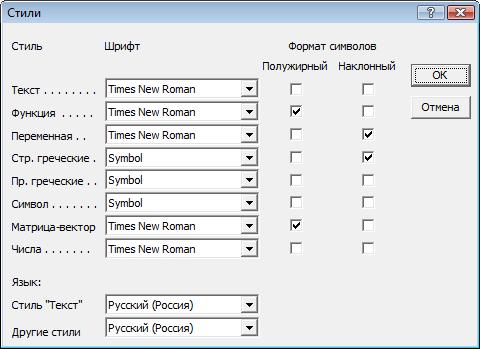 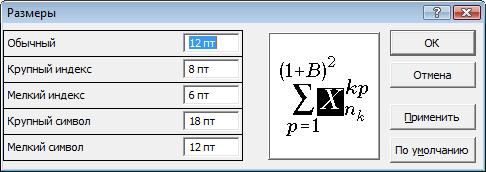 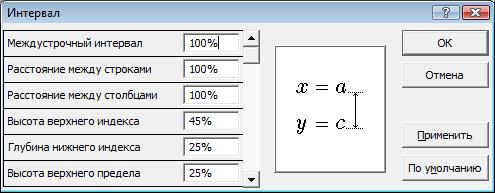 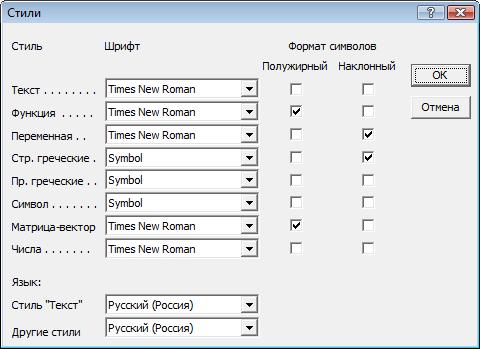 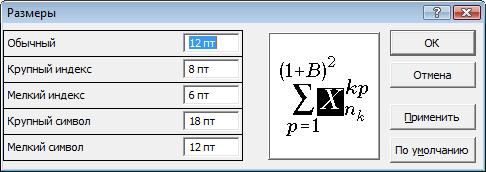 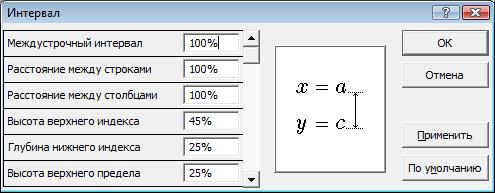 Рисунок 2 – Настройка стилей, интервалов и размеров редактора уравненийТаблица 1 – Стили форматирования статьи для журнала «Онтология проектирования»При наборе сложных формул следует использовать специальный редактор уравнений – MS Equation, входящий в комплект поставки MS Word. Редактор уравнений необходимо настроить для соответствия стилю фрагмента текста (настройка сохраняется впредь до следующего её изменения). На рисунке 2 показаны настройки редактора уравнений, обеспечивающие соответствие его работы формату абзаца содержательной части статьи.Формулы могут быть помещены в отдельный абзац стиля Формула:	.	После формулы должен стоять знак пунктуации (запятая, точка).Формулы, на которые имеются ссылки в тексте (см. раздел 7), нумеруются. Такие формулы обязательно помещаются в отдельные абзацы стиля Формула и нумеруются вручную справа. Следует придерживаться сквозной нумерации формул для всей статьи. Например,	i, k  i  k  j bij  bkj,	(1)		(2)СсылкиРекомендации по оформлению прямых ссылок между различными структурными единицами статьи сводятся к следующему.Для ссылок на введение, заключение, раздел, подраздел, пункт используются выражения вида «… во введении», «… см. раздел 3», «... из подраздела 3.4», «… как в пункте 3.4.1».При ссылке на рисунок и таблицу обязательно используются слова «рисунок» и «таблица», например, «… на рисунке 1», «... в соответствии с рисунком 3», «… в таблице 1».Ссылка на формулу должна содержать её номер в скобках, например, «… в формуле (1)», «… правило (2)», «… на основании (3)».Ссылка на источник указывает номер его описания в списке источников, заключённый в квадратные скобки, например [4].При одновременной ссылке на несколько однородных структурных единиц статьи следует придерживаться следующих правил: перечислять номера структурных единиц в возрастающем порядке; использовать запятые и союз «и» для перечисления номеров, дефис - в обозначении их диапазона.Примеры таких ссылок: «… в разделах 1 и 3-5», «… на рисунках 1 и 2», «… согласно (1)-(3)», [1, 2, 4], [3-5, 12], [8-10].ЗаключениеОриентируясь на лучшие отечественные и мировые практики,,, редакция считает своим долгом ещё раз напомнить основные требования к нашим потенциальным авторам.Авторам также необходимо убедиться в том, что статья соответствует тематике журнала, и определить, к какому разделу журнала относятся результаты выполненных исследований: общие вопросы формализации проектирования; прикладные онтологии проектирования; инжиниринг онтологий; методы и технологии принятия решений.Список источниковОнтология проектирования. Научный журнал. Официальный сайт. http://agora.guru.ru/scientific_journal/.ГОСТ Р 7.0.7-2021. Система стандартов по информации, библиотечному и издательскому делу. Статьи в журналах и сборниках. Издательское оформление. М.: Стандартинформ, 2021. 22 с.Formal Concept Analysis Homepage. http://www.upriss.org.uk/fca/fca.html.Боргест Н.М. Автоматизация предварительного проектирования самолета. Учеб. пособие. Самара: Самарский авиационный институт, 1992. 92 с.Боргест Н.М., Данилин А.И., Комаров В.А. Краткий словарь авиационных терминов. М.: Изд-во МАИ, 1992. 224 с.Wille R, Ganter B. Formale Begriffsanalyse. Berlin Heidelberg: Springer-Verlag, 1996. 290 p.Ganter B., Wille R. Conceptual scaling // In: F. Roberts (ed.): Applications of Combinatorics and Graph Theory to the Biological and Social Sciences. New York: Springer-Verlag, 1989. P.139-167.Виноградов И.Д., Виттих В.А., Карпов В.М., Москалюк А.Н, Смирнов. С.В. Изучение автомобильного рынка на основе онтологий потребительских предпочтений // Вестник компьютерных и информационных технологий. 2005. № 1. С.2-7.Guarino N. Formal ontology, conceptual analysis and knowledge representation // Int. J. of Human Computer Studies. 1995. Vol. 43(5/6). P.625-640.Нитипанова Г.П., Смирнов С.В. Онтологический анализ предметной области задачи базирования детали // Проблемы управления и моделирования в сложных системах: Труды XIII международной конф. (15-17 июня ., Самара, Россия). Самара: СамНЦ РАН, 2011. С.85-94.Sertkaya B. A survey on how description logic ontologies beneﬁt from FCA // In: Proc. of the 7th Int. Conf. on Concept Lattices and Their Applications (Sevilla, Spain, October 19-21, 2010). University of Sevilla, 2010. P.2-21.Lammari N., du Mouza C., Metais E. POEM: an Ontology Manager based on Existence Constraints // In: S.S. Bhowmick, J. Küng, R. Wagner (eds.): Database and Expert Systems Applications. Proc. 19th Int. Conf. DEXA 2008 (Turin, Italy, September 1-5, 2008). Lecture Notes in Computer Science, vol. 5181. Berlin Heidelberg: Springer-Verlag, 2008. P.81-88.________________________________________________________________________________Сведения об авторахБоргест Николай Михайлович, 1954 г. рождения. Окончил Куйбышевский авиационный институт им. С.П. Королёва (КуАИ) в ., к.т.н. (1985). Профессор кафедры конструкции и проектирования летательных аппаратов Самарского университета, с.н.с. ИПУСС РАН. Член Российской ассоциации искусственного интеллекта (РАИИ), Международной ассоциации по онтологиям и их приложениям (IAOA). В списке научных трудов более 200 работ в области САПР и ИИ. Author ID (РИНЦ): 9142; Author ID (Scopus): 6603474810; Researcher ID (WoS): B-4793-2014. borgest@yandex.ru. .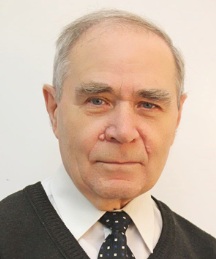 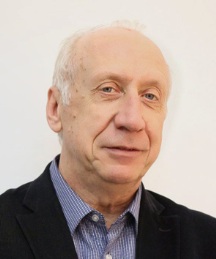 Козлов Дмитрий Михайлович, 1943 г. рождения. Окончил КуАИ в 1967 г., к.т.н. (1974). Доцент кафедры конструкции и проектирования летательных аппаратов Самарского университета. В списке научных трудов около 100 работ. Author ID (РИНЦ): 176166; Author ID (Scopus): 57194559630. kozlov@ssau.ru.Смирнов Сергей Викторович, . рождения. Окончил КуАИ в ., д.т.н. (2002). Главный научный сотрудник Института проблем управления сложными системами Самарского федерального исследовательского центра РАН, профессор Поволжского государственного университета телекоммуникаций и информатики. Член РАИИ, IAOA. В списке научных трудов более 170 работ в области прикладной математики, компьютерного моделирования, создания интеллектуальных систем поддержки принятия решений. ORCID: 0000-0002-3332-5261; Author ID (РИНЦ): 17628; Author ID (Scopus): 57205017287. smirnov@iccs.ru.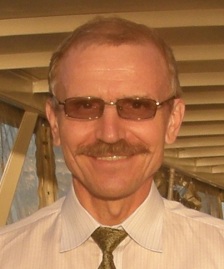 ________________________________________________________________________________________________________________________Поступила в редакцию 01.02.2022, после рецензирования 24.02.2022. Принята к публикации 11.03.2022.________________________________________________________________________________________________________________________Article preparation guidelines for the «Ontology of Designing» journal© 2022, N.М. Borgest1,2, D.M. Kozlov1, S.V. Smirnov21 Samara University (Samara National Research University named after academician S.P. Korolev), Samara, Russia2 Samara Federal Research Scientific Center of the Russian Academy of Science, 
Institute for the Control of Complex Systems of the Russian Academy of Science, Samara, RussiaAbstractThis article describes the requirements for a scientific article for the Ontology of designing journal. Other type of publications such as a leading article, an open letter to the editor, a message about a scientific event, etc. are to be agreed with the Executive Editorial Board of the journal on an individual basis). The instructions were prepared by the Editorial Board of the journal, who were guided by two main goals: first, to reduce the complexity of the preparation of articles for the authors and, second, if possible, to reduce the technical editing of the submitted materials. In fact, it is a template for preparing an article, the use of which will ensure that all the requirements for the materials are met, and significantly facilitate the work of authors and publishers. For text preparation it is proposed to use a MS Word editor 97-2003 version or later, and for text formatting to use a fixed set of styles approved for the «Ontology of Designing» journal and shown in this guide. Only the styles provided in this document should be used for preparing the articles. The examples of styles are presented in this article. The structure of the scientific article is fixed. The novelty for such instructions is the formulation of mandatory requirements and technical restrictions to the content of various part of articles prepared for publication in the journal. A number of requirements are determined by the ethics of scientific publications. The instruction template is intended for authors of articles submitted in Russian.Key words: article structure, content, style, formatting examples, instruction, sample template.For citation: Borgest NM, Kozlov DM, Smirnov SV. Article preparation guidelines for the «Ontology of Designing» journal [In Russian]. Ontology of designing. 2022; 12(1): 117-128. DOI:10.18287/2223-9537-2022-12-1-117-128.Acknowledgment: This work was supported by the Scientific Research Foundation (project 3-2022). We express our gratitude to the members of the Editorial Board who made comments and recommendations for improving this manual.Financial Support: The preparation of the instruction was sponsored by “New Engineering” LLC (publishing house).Conflict of interest: The author declares no conflict of interest.List of figures and tablesFigure 1 -	The functional characteristics of the simplest flow of eventsFigure 2 -	Customizing Equation Editor Styles, Spacing, and SizingTable 1 -	Formatting styles of articles for the journal “Ontology of designing”ReferencesOntology of designing. Scientific journal. http://agora.guru.ru/scientific_journal.GOST 7.32-2001. System of standards on information, librarianship and publishing. The research report. Structure and rules of presentation. [In Russian]. Minsk: Interstate council on standardization, metrology and certification; 2001.Formal Concept Analysis Homepage. Source: http://www.upriss.org.uk/fca/fca.html.Borgest NM. Aircraft preliminary design automation [In Russian]. Samara: Samara aviation institute; 1992. 92 p.Borgest NM, Danilin АI, Komarov VА. Short dictionary of aviation terms [In Russian]. Moscow: MAI publ.; 1992. 224 p.Wille R, Ganter B. Formal Concept Analysis [In Germany]. Berlin Heidelberg: Springer-Verlag, 1996. 290 р.Ganter B, Wille R. Conceptual scaling. In: F Roberts (ed.): Applications of Combinatorics and Graph Theory to the Biological and Social Sciences. New York: Springer-Verlag, 1989: 139-167.Vinogradov ID, Vittikh VA, Karpov VM, Moskaluk AN, Smirnov SV. The Development of Knowledge Integration System for CE Support at an Automobile Enterprise [In Russian]. Bulletin of Computer and Information Technology. 2005; 1: 2-7.Guarino N. Formal ontology, conceptual analysis and knowledge representation. Int. J. of Human Computer Studies. 1995; 43(5/6): 625-640.Nitipanova GP, Smirnov SV. Ontological analysis of the parts positioning domain [In Russian]. In: Complex Systems: Control and Modeling Problem, proc. of the XIII Int. Conf. (Samara, Russia, 2011, June 15-17). Samara: Samara Scientific Center of RAS; 2011: 85-94.Sertkaya B. A survey on how description logic ontologies beneﬁt from FCA. In: Concept Lattices and Their Applications: Proc. of the 7th Int. Conf. (Sevilla, Spain, 2010, October 19-21). University of Sevilla, 2010: 2-21.Lammari N, du Mouza C, Metais E. POEM: an Ontology Manager based on Existence Constraints. In: S.S. Bhowmick, J. Küng, R. Wagner (eds.): Database and Expert Systems Applications. Proc. 19th Int. Conf. DEXA 2008 (Turin, Italy, September 1-5, 2008). Lecture Notes in Computer Science, vol. 5181. Berlin Heidelberg: Springer-Verlag, 2008: 81-88.________________________________________________________________________________About the authorsNikolay Mikhailovich Borgest (b. 1954) graduated from the Korolyov Aviation Institute (Kuibyshev, USSR) in 1978, PhD (1985). He is a Professor at Samara University (Department of construction and design of aircraft). He is a member of Russian Association of Artificial Intelligence and International Association for Ontology and its Applications. He is a co-author of about 200 scientific articles and abstracts in the field of CAD and AI. Author ID (RSCI): 9142; Author ID (Scopus): 6603474810; Researcher ID (WoS): B-4793-2014. borgest@yandex.ru. .Dmitry Mikhailovich Kozlov (b. 1943) graduated from the Korolyov Aviation Institute (Kuibyshev, USSR) in 1967, PhD (1974). He is a Professor at Samara University (Department of construction and design of aircraft). He is a co-author of about 100 scientific articles and abstracts. Author ID (RSCI): 176166; Author ID (Scopus): 57194559630. kozlov@ssau.ru.Sergey Victorovich Smirnov (b. 1952) graduated from the Korolyov Aviation Institute (Kuibyshev, USSR) in 1975, D. Sc. Eng. (2002). Chief Researcher at Institute for the Control of Complex Systems of Russian Academy of Sciences, professor at Povolzhskiy State University of Telecommunication and Informatics. He is a member of Russian Association of Artificial Intelligence and International Association for Ontology and its Applications. He is a co-author of more than 170 publications in the field of applied mathematics, complex systems simulation and development knowledge based decision support systems in control and management. ORCID: 0000-0002-3332-5261; Author ID (RSCI): 17628; Author ID (Scopus): 57205017287. smirnov@iccs.ru._______________________________________________________________________________________________________________________Received February 1, 2022. Revised February 24, 2022. Accepted March 11, 2022._______________________________________________________________________________________________________________________











F_M(t, ) и f_M(t, ) – функция и плотность распределения интервала времени между событиями в потоке; _M(t, ) – интенсивность событий в потоке;  = 0,75.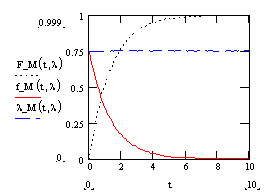 Рисунок 1 – Функциональные характеристики
простейшего потока событийСтруктурные элементы статьиИспользуемые стили оформленияТитульная частьТ1 УДК-Тип статьи-DOI,
Т2 Название статьи, Т3 Автор(ы), Т4 Аффиляция,
Т5 Аннотация (заголовок), Т5 Аннотация (текст),
Т6 Ключевые слова, Т7 Для цитирования, Т8 БлагодарностиСодержательная частьЗаголовок ненумерованный,
Заголовок раздела, Заголовок подраздела, Заголовок 3,Пункт,
Абзац с отступом, Абзац без отступа,
1) Список с нумерацией, ■ Список с буллитами,
Подпись к рисунку, Пояснительные данные к рисунку,
Заголовок таблицы, Формула, Текст сноскиСписок источниковЗаголовок ненумерованный, ИсточникCведения об авторахЗаголовок ненумерованный, Абзац без отступа 10Cведения о поступлении и
подготовке статьи к публикацииПоступление_Рецензирование_Принятие к публикацииТитульная часть
на английском языкеТ2 Название статьи, Т3 Автор(ы), Т4 Аффиляция,
Т5 Аннотация (заголовок), Т5 Аннотация (текст),
Т6 Ключевые слова, Т7 Для цитирования,
Т8 БлагодарностиСписки подписей
к рисункам и заголовков таблиц
на английском языкеЗаголовок ненумерованный, Figure/TableСписок источников
на английском языкеЗаголовок ненумерованный, ИсточникСведения об авторах
на английском языкеЗаголовок ненумерованный, Абзац без отступа 10Сведения о поступлении и
подготовке статьи к публикации
на английском языкеПоступление_Рецензирование_Принятие к публикации